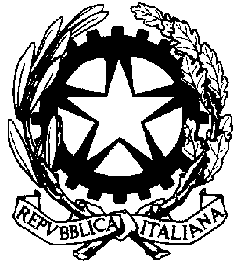 TRIBUNALE DI ALESSANDRIAUDIENZA FILTRO 18 febbraio 2022GIUDICE  Dr. Ssa Giulia Nicolai	                  	AULA   N.B.Rilevato che il sistema “GIADA” fissa tutti i fascicoli di prima udienza alle ore 09.00, si comunica che per questioni organizzativei fascicoli verranno trattati nell’odine e agli orari sotto indicatiRGNRRGTIMPUTATO ORA1681/19213/2209.5022351/19214/2210.0032583/19215/2210.1052956/19217/2210.2061386/19218/2210.3071451/19219/2210.4083269/19220/2210.5093433/19221/2211.00103514/19222/2211.1 0113545/19223/2211.20123645/19225/2211.30133557/19224/2211.40143728/19226/2211.50153967/19227/2212.10164027/19228/2212.20174065/19229/2212.40184116/19230/2212.5019919/19231/2213.45201400/2019232/2214.00212208/19233/2214.20222579/19234/2214.30232918/19235/2214.4024326/18336/2214.50252980/18337/2215.00263395/18338/2215.10271203/17239/2215.20283759/21240/2215.30312048/19141/2215.40321556/15140/2215.50331167/16139/2216.00344138/21166/2216.102889/19216/2216.20